Филиал муниципального  бюджетного общеобразовательного учреждениясредней  общеобразовательной школы №5 г. Алагира в с.Бирагзанг РСО-АланияПРИКАЗот  02.09.2021 г.                                                                                                                                     № 116 ОДОб организации горячего                                                                                                                питания в 1 полугодии 2021-2022  уч. года.В соответствии с Уставом школы по согласованию с Учредителем,ПРИКАЗЫВАЮ:1.Обеспечить в 1 полугодии  2021-2022 учебного года бесплатным одноразовым горячим питанием 41   обучающихся 1-4 классов  и 25 человек учащиеся 5-11 классов (приложение №1) :- горячее питание организуются за счет субсидий из федерального бюджета в размере72 руб.  на одного человека с 06 сентября  2021 года;2. Каргинову Альбину Ахсарбековну  назначить ответственной за организацию питания обучающихся и правильностью составления меню.Каргиновой А.А. составить график приёма пищи.Классным руководителям 1-11 классов ежедневно, до 9.10 подавать заявку на питание обучающихся повару Цахоевой Фатиме.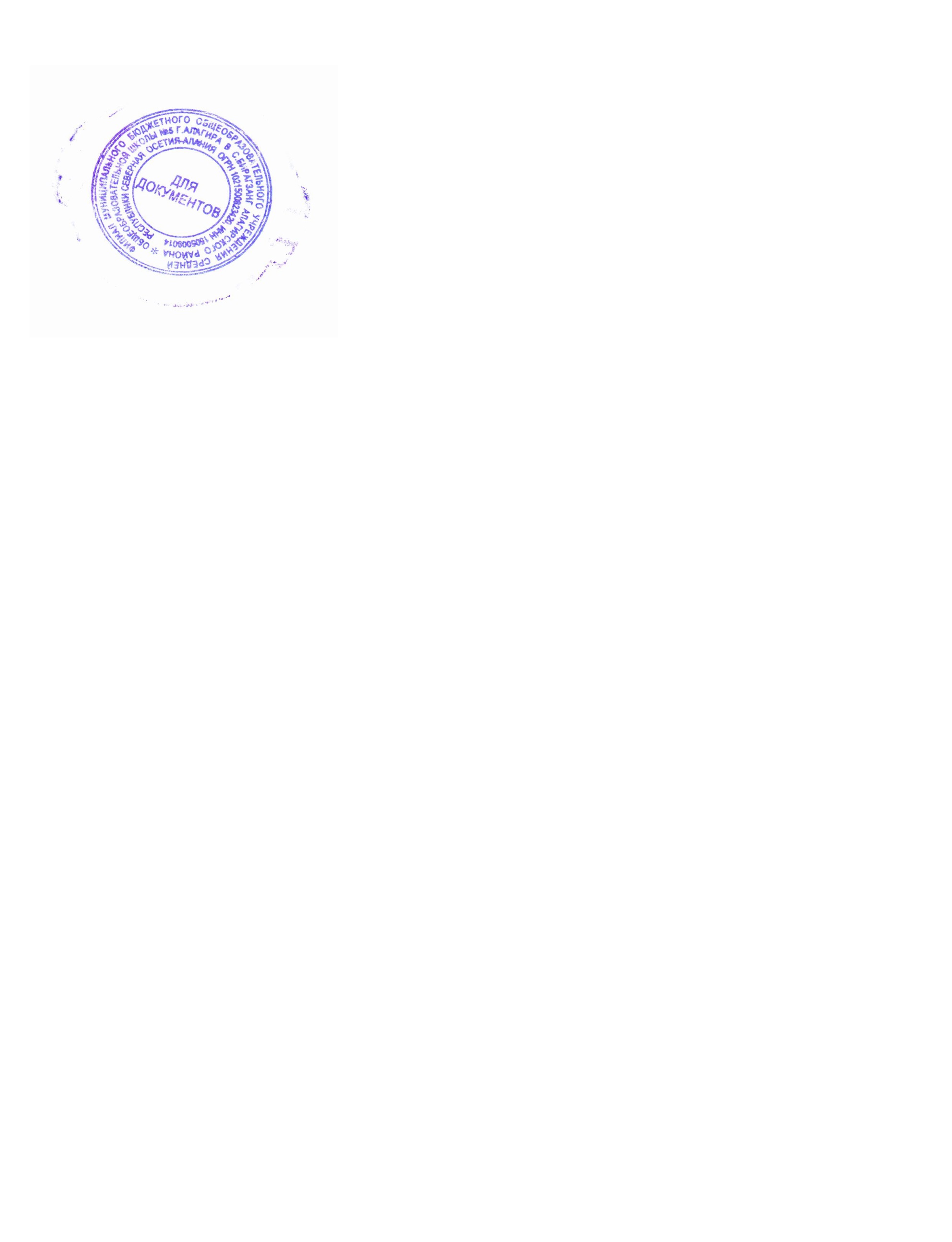 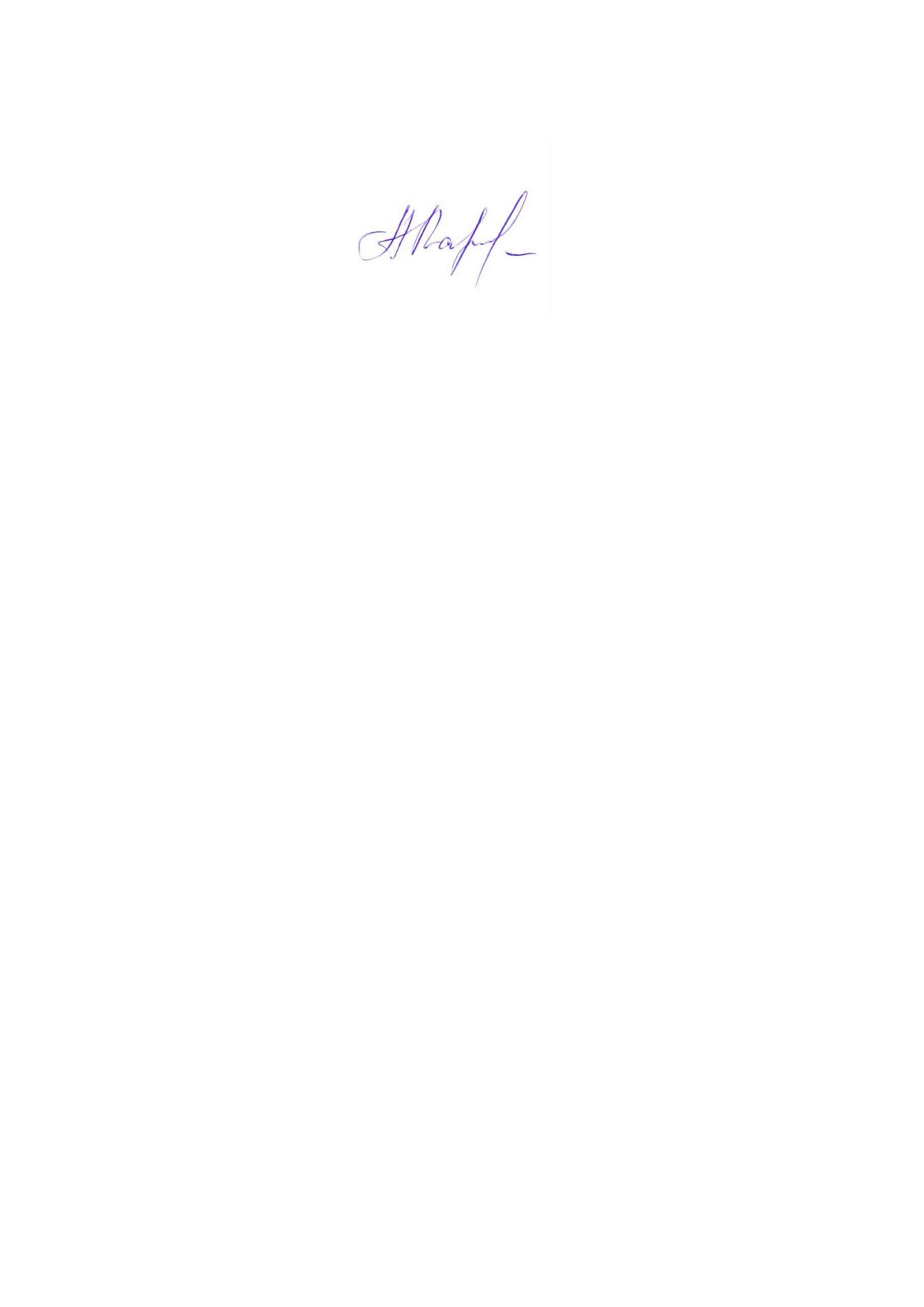 Зав. филиала МБОУ СОШ №5 					А.А. Каргиноваг. Алагира в с.Бирагзанг РСО-АланияПриложение 1.Список учащихся 1-4 классов  филиала МБОУ СОШ №5 г.Алагира в с.Бирагзангна 2021-2022 учебный годСписок обучающихся из малообеспеченных семей  филиала МБОУ СОШ № 5 г. Алагира в с.Бирагзанг с 5-11 классы№Ф.И.О.классГабуев Ахмат Еврикович1Габуева Агунда Игоревна1Габуева Алина Валерьевна1Гацоева Камилла Руслановна1Гиоев Сармат Артурович1Гутиев Батрадз Асланович1Дзарахохов Батрадз Эльбрусович1Дьяконова Дина Теймуразовна1Кадзаев Азамат Батразович1Камарзаев Азамат Таймуразович1Квашнина Вероника Андреевна1Сохиев Георгий Батикович1Тотиева Фариза Сослановна1Черчесов Казбек Асланович1Чибирова Дзерасса Черменовна1Агнаева Элина Руслановна2Габуева Зарема Игоревна2Гозюмова Полина Сергеевна2Гутиева Вероника Алановна2Дзарахохов Давид Эльбрусович2Кесаева Валерия Асланбековна2Сохиева Камилла Махарбековна2Тотиев Джамбулат Сосланович2Хабелова Диана Левановна2Цахоев Георгий Аланович2Черчесов Алдар Асланович2Габуева Кристина Евриковна3Гиоева Амина Артуровна3Дьяконов Давид Теймуразович3Кадзаева Валерия Батразовна3Кадзаев Хаджимурат Фидарович3Кулов Аслан Черменович3Чибиров Заур-Бег Черменович3Тигиев Максим Сергеевич3Хабелов Давид Леванович3Дзарахохов Арсен Александрович4Елоев Георгий Альбертович4Кантемирова Вирсавия Казбековна4Моураов Руслан Муратович4ХугаеваВероника Алановна4Тедешвили Тимур Русланович4№ФИО ребенкаКласс1Габуева Зарина  Евриковна52Ботоева Алана  Валерьевна53Агнаев  Сармат Витальевич54Суанов Олег Асланбекович55Агнаев Давид Фидарович66Габуева Ясмина Робертовна67Тигиева  Виктория Сергеевна68Кесаева Амина Аслановна69Кесаева Алина Аслановна610Хубаев Эдуард Климентович611Кулова Алана Черменовна612Агнаев Давид Заурбекович713Ваниев Георгий Тимурович714Агнаева Самира Витальевна815Гутиев Хаджимурат Асланович816Моураова Марина Артуровна817Сохиева Милана Махарбековна818Агнаев Алан Эльбрусович 919Дзарахохова Алана Александровна.920Цахоев Мурат Олегович921Ботоев Арсен Валерьевич1022Агнаева Дана Фидаровна1023Агнаева Сюзанна Руслановна1124Боциев Арсен Эльбрусович1125Сохиева Роксана Махарбековна11